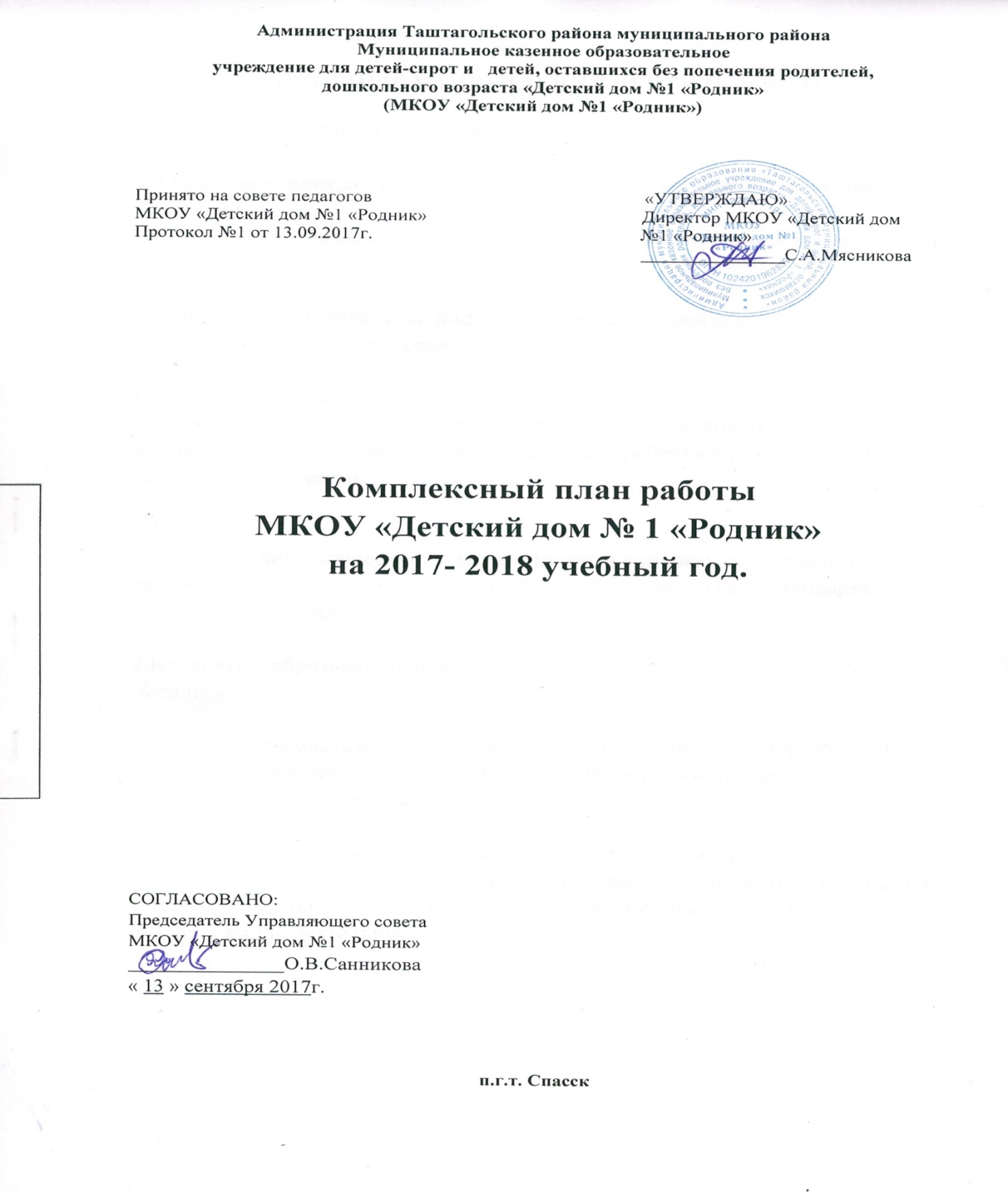                                                                                                               Приказ  № «64/1-ОД»    от 13.09.2017гПравила внутреннего распорядка воспитанников  муниципального казенного образовательного учреждения для детей-сирот и детей, оставшихся без попечения родителей, дошкольного возраста  «Детский дом  №1 «Родник»(новая редакция)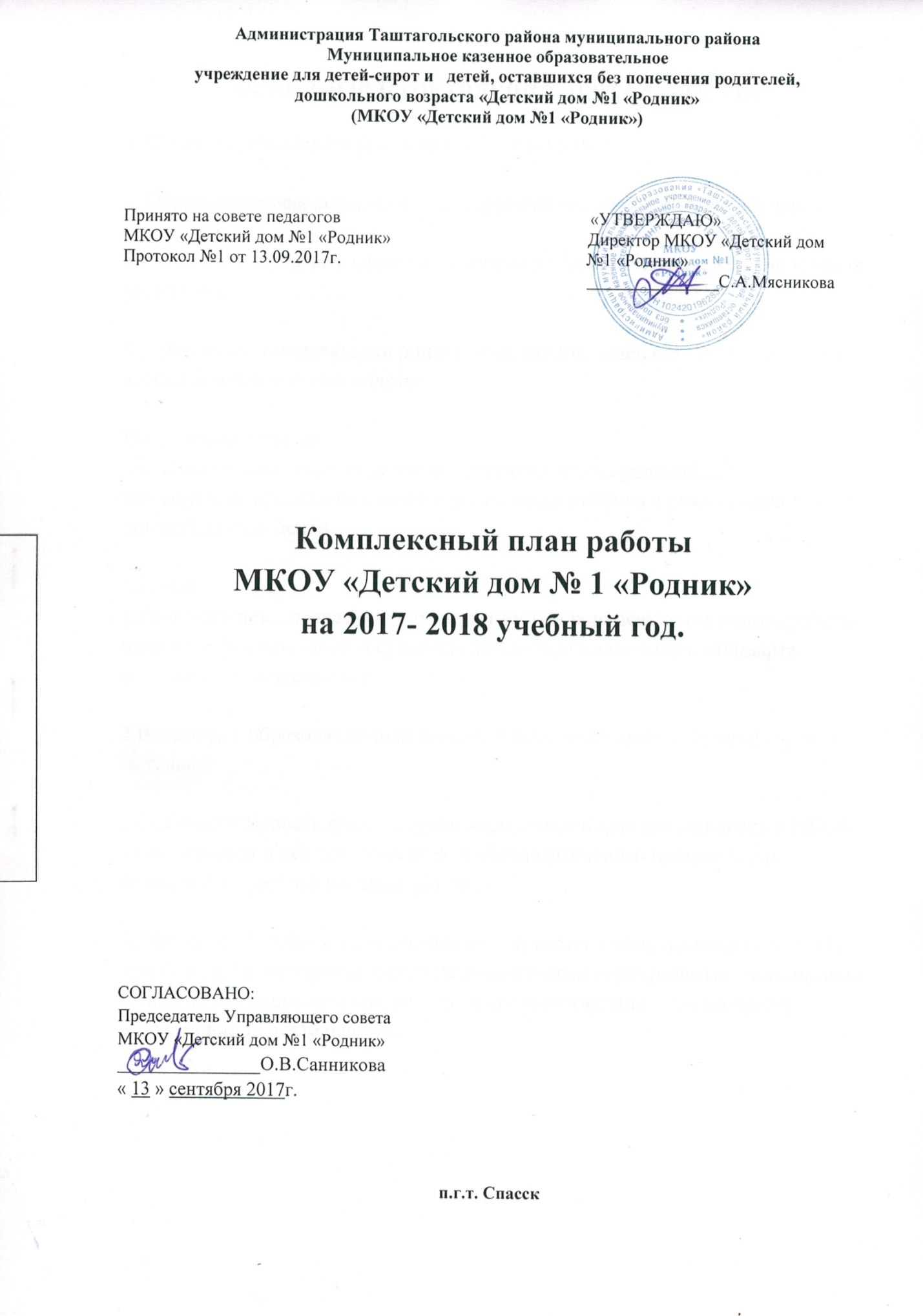 1. Общие положения1.1. Настоящие  Правила внутреннего распорядка воспитанников (далее Правила), разработаны в соответствии с Федеральным законом Российской Федерации от 29 декабря 2012 г. № 273-ФЗ «Об образовании в Российской Федерации», Уставом учреждения и определяют внутренний распорядок воспитанников МКОУ «Детский дом №1 «Родник», (далее МКОУ), режим образовательного процесса и защиту прав воспитанников.Данные правила действуют в отношении родителей (законных представителей) воспитанников  МКОУ и работников  учреждения.1.2. Настоящие правила устанавливают внутренний распорядок, определяют основные нормы и правила поведения в здании, на территории учреждения, с целью создания условий, способствующих гармоничному развитию детей дошкольного возраста.Соблюдение правил внутреннего распорядка обеспечивает эффективное взаимодействие участников образовательного процесса, а также комфортное пребывание детей в учреждении.	1.3. Настоящие Правила определяют основы статуса воспитанников МКОУ, их права как участников образовательного процесса, устанавливают режим образовательного процесса, распорядок дня воспитанников.1.4. Введение настоящих Правил имеет целью способствовать совершенствованию качества, результативности организации образовательного процесса в МКОУ.	1.5.Правила доводятся до сведения всех участников образовательного процесса путем ознакомления с ними под личную роспись родителей (законных представителей) детей и педагогических работников учреждения, а также путем размещения правил на официальном сайте учреждения, на информационном стенде в здании учреждения.1.6. Настоящие Правила утверждаются директором МКОУ, принимаются педагогическим советом на неопределенный срок.	1.7. Настоящие Правила являются локальным нормативным актом, регламентирующим деятельность МКОУ, и являются обязательными для всех участников образовательного процесса МКОУ «Детский дом №1 «Родник»,1.8.Участниками образовательного процесса Учреждения являются:- воспитанники Учреждения;- родители (законные представители) несовершеннолетних детей;- педагогические работники;- иные работники Учреждения.Взаимоотношения участников строятся на основе сотрудничества, уважения личности, приоритета общечеловеческих ценностей.2. Режим работы Учреждения2.1. Режим работы МКОУ  и длительность пребывания в нем детей определяется Уставом учреждения.2.2. МКОУ работает круглосуточно.2.2. Группы функционируют круглосуточно.2.3. МКОУ имеет право расформировывать и объединять группы в случае необходимости (в связи с низкой наполняемостью групп для рационального комплектования Учреждения, на время ремонта и др.).2.4. Группы работают в соответствии с утвержденным планом деятельности и режимом в соответствии с возрастными психологическими особенностями детей.2.5. Учебный год в учреждении устанавливается с 1 сентября по 31 мая;летний оздоровительный период с 1 июня по 31 августа.2.6. Периоды, в которые не проводится обучение: за 1 неделю до Новогодних праздников, 1 неделя в зимний период, в летний оздоровительный период (кроме НОД «Музыка», «Физическая культура», занятий со специалистами)2.7. Учреждение функционирует в помещении, отвечающем санитарно-гигиеническим, противоэпидемиологическим требованиям и правилам пожарной безопасности.2.8. Для каждой возрастной группы в соответствии с санитарными правилами разрабатывается и утверждается приказом по Учреждению режим дня на теплый и холодный периоды года.2.9. Все режимные моменты в группах осуществляются согласно утвержденному режиму дня.2.10. В здании Учреждения и на его территории всем участникам образовательной деятельности запрещается мусорить, курить, распивать спиртные напитки, использовать в речи ненормативную лексику, кричать, непристойно себя вести, портить оборудование и инвентарь.3. Здоровье ребенка3.1. Ежедневный утренний обход групп проводят медицинские работники, которые опрашивают  воспитателей (младших воспитателей)  о состоянии здоровья  детей.   3.2. Воспитатели (младшие воспитатели) обязаны информировать медицинских работников о каких-либо изменениях, произошедших в состоянии здоровья ребенка в течение смены.3.3. Выявленные больные дети или дети с подозрением на заболевание,  заболевшие в течение дня изолируются от здоровых детей (временно размещаются в изоляторе) до прихода скорой  помощи и  направляются в лечебное учреждение.Администрация МКОУ оставляет за собой право принимать решение о переводе ребёнка в изолятор  в связи с появлением внешних признаков заболевания. Состояние здоровья по внешним признакам определяет врач или медицинская сестра. 3.4. Если у ребенка есть аллергия или другие особенности здоровья и  развития, то медицинские работники должны поставить в известность воспитателя (младшего воспитателя, диетсестру), предъявить в данном случае справку или иное медицинское заключение.3.5 В МКОУ запрещено давать детям какие-либо лекарства воспитателями (младшими воспитателями) групп. Лечение воспитанников проводится только дежурной медицинской сестрой по назначению врача.4. Режим образовательного процесса4.1. Основу режима составляет установленный распорядок сна и бодрствования, приема пищи, гигиенических и оздоровительных процедур, непосредственно образовательной деятельности (далее НОД), прогулок и самостоятельной деятельности воспитанников.4.2. Организация воспитательно-образовательного процесса в МКОУ  соответствует требованиям  СанПиН 2.4.3259-15, СанПиН 2.4.1.3049-134.2. К педагогам группы и другим сотрудникам МКОУ необходимо обращаться на «Вы», по имени и отчеству, независимо от возраста, спокойным тоном. Спорные и конфликтные ситуации нужно разрешать только в отсутствии детей.4.3. Вопросы по организации воспитательно-образовательного процесса, пребыванию ребенка в МКОУ родителям (законным представителям) следует обсудить   со специалистами, воспитателями группы,  и (или) с руководством МКОУ (директором, старшим воспитателем).4.4. Посещая ребенка в детском  доме, родитель (законный представитель), исходя из интересов своего ребенка, должен учитывать время работы детского дома, план деятельности в группе, режим дня в детском доме (время завтрака, обеденного сна, начало и конец занятий), санитарно-гигиенические нормы и правила личной гигиены.День посещений для родителей (законных представителей) – каждая суббота с 8-00 до 12-00. Педагогам запрещено пускать к детям на свидание родителей (законных представителей)  в нетрезвом состоянии, в этом случае они имеют право вызвать полицию.4.5. Воспитатели всех возрастных групп организуют прогулку воспитанников в соответствии с п. 11.5. СанПиН 2.4.1.3049-13. Продолжительность прогулки детей составляет не менее 3-4 часов. Прогулки организуют 2 раза в день: в первую половину – до обеда и во вторую половину дня – после дневного сна. При температуре воздуха ниже минус 15°С и скорости ветра более 7 м/с продолжительность прогулки сокращается. Прогулка не проводится при температуре воздуха ниже минус 15°С и скорости ветра более 15 м/с для детей до 4 лет, а для детей 5-7 лет при температуре воздуха минус 20°С и скорости ветра более 15 м/с, в иных случаях родители (законные представители) не имеют права требовать от воспитателей и администрации детского дома отмены данного режимного момента.4.6. Родитель (законный представитель), принеся своему ребёнку принести личную игрушку в детский дом, должен понимать, что другие дети тоже могут играть с ней.За сохранность принесенной из дома игрушки, воспитатель и детский дом ответственности не несут. Запрещено приносить игровое оружие.4.7. Родителям (законным представителям), желающим отметить день рождения ребенка в МКОУ, следует побеседовать с воспитателями группы о традиции проведения этого праздника.4.8. Родители (законные представители) обязаны забрать ребенка из МКОУ раньше или по окончании срока оказания социальной помощи. Администрация МКОУ заранее (не менее чем за 10 дней) оповещает родителей(законных представителей) об окончании срока оказания социальной помощи, в письменном виде под роспись.4.9. В случае если родители (законные представители) не забрали ребенка в установленное трехсторонним соглашением время, МКОУ принимает меры по устройству ребенка, оставшегося   без попечения родителей:- составляет Акт об оставлении ребенка в учреждении родителями (законными представителями);- информирует органы опеки и попечительства при МКУ «Управлении образования администрации Таштагольского муниципального района» об оставлении ребенка;- отправляет запрос в полицию о сборе документов на родителей, для лишения последних родительских прав.- при получении пакета документов из полиции пишет и передает в суд  исковое заявление о лишении родительских прав;- занимается устройством ребенка в замещающую семью.4.10.  В группе детям не разрешается бить и обижать друг друга, брать без разрешения личные вещи; портить и ломать результаты труда других детей. Это требование продиктовано соображениями безопасности каждого ребёнка.4.11. Приветствуется активное участие волонтеров и спонсоров в жизни групп:- участие в праздниках и развлечениях;- сопровождение детей на прогулках, экскурсиях за пределами детского дома- пополнение развивающей среды детского дома (игрушки и книги, развивающие материалы).4.12. Воспитанники находятся в МКОУ на полном государственном обеспечении.5. Внешний вид и одежда воспитанника.5.1. Воспитатели (младшие воспитатели)) обязаны следить за тем, чтобы ребенок в МКОУ находился в чистой, опрятной и удобной одежде. Для формирования навыков самообслуживания нужно, чтобы ребенок мог снять и надеть ее самостоятельно.5.2. Одежда воспитанника хранится в группе.Что свидетельствует об ухоженности ребёнка:· опрятный вид, застёгнутая на все пуговицы одежда и обувь;· умытое лицо;· чистые нос, руки, подстриженные ногти;· подстриженные и тщательно расчёсанные волосы;· отсутствие налёта на зубах;· чистое нижнее бельё;5.3. В МКОУ у ребенка есть специальное место (шкафчик) для хранения верхней одежды, в котором поддерживается  порядок.5.4. Для создания комфортных условий пребывания ребенка  в МКОУ  учреждение   обязано  обеспечить следующее:- сменная обувь: тапочки (или сандалии) с каблучком и жестким задником на светлой подошве строго по размеру ноги (это обязательно для правильного формирования стопы, чтобы ножка малыша всё время чётко фиксировалась и не «западала» на стороны, так как формирование стопы заканчивается к 7-8 годам). Основное требование – удобство для ребёнка в процессе самообслуживания: наличие застёжек-липучек или резинок на подъёме стопы.- не менее одного комплекта сменного белья: мальчикам – шорты, трусики, майки, рубашки, колготки; девочкам – колготки, майки, трусики, платье или юбочка с кофточкой. В теплое время года – носки, гольфы.- для занятия физкультурой в зале необходима специальная физкультурная форма: футболка, шорты, носочки и чешки (строго по размеру ноги);- индивидуальная расческа для поддержания опрятного вида в течение дня;- головной убор (в теплый период – панамка или легкая шапочка);- носовой платок или бумажные салфетки (необходимы ребенку как в помещении, так и на прогулке), на одежде должны располагаться удобные карманы для их хранения;- для пребывания на улице необходима такая одежда, которая не мешает активному движению ребенка, легко просушивается и которую ребенок может испачкать;- зимой и в мокрую погоду необходимо, чтобы у ребенка были запасные сухие варежки и одежда.6. Обеспечение безопасности6.1. Посторонним лицам запрещено находиться в помещениях и на территории Учреждения без разрешения администрации.6.2. При парковке своего автомобиля, необходимо оставлять свободным подъезд к воротам для въезда и выезда служебного транспорта на территорию детского дома. Запрещается въезд на личном автомобиле или такси на территорию детского дома.6.3. В Учреждении запрещается угощение ко Дню рождения в виде тортов, пирожных  и некоторых других сладостей.            6.4. Учреждение работает в соответствии с приказом «Об организации охраны, пропускного и внутри объектового режимов работы в зданиях и на территории  МКОУ «Детский дом №1 «Родник»7. Права воспитанников МКОУ6.1. В МКОУ реализуется право воспитанников на образование, гарантированное государством. Дошкольное образование направлено на формирование общей культуры, развитие физических, интеллектуальных, нравственных, эстетических и личностных качеств, формирование предпосылок учебной деятельности, сохранение и укрепление здоровья детей дошкольного возраста.6.2. Воспитанники имеют право на предоставление условий для обучения с учетом особенностей их психофизического развития и состояния здоровья, в том числе получение социально-педагогической и психологической помощи, бесплатной психолого-медико-педагогической коррекции;6.3. Воспитанники  МКОУ  имеют право на развитие своих творческих способностей и интересов, включая участие в конкурсах, олимпиадах, выставках, смотрах, физкультурных мероприятиях, спортивных мероприятиях, в том числе в официальных спортивных соревнованиях, и других массовых мероприятиях.6.4. Воспитанники  МКОУ  имеют право на уважение человеческого достоинства, защиту от всех форм физического и психического насилия, оскорбления личности, охрану жизни и здоровья.6.5. Воспитанники имеют право на поощрение за успехи в учебной, физкультурной, творческой деятельности.6.6.  В случае прекращения деятельности МКОУ, аннулирования соответствующей лицензии, учредитель обеспечивает перевод воспитанников с согласия их родителей (законных представителей) в другие организации, осуществляющие образовательную деятельность по образовательным программам соответствующих уровня и направленности. Порядок и условия осуществления такого перевода устанавливаются федеральным органом исполнительной власти, осуществляющим функции по выработке государственной политики и нормативно-правовому регулированию в сфере образования.6.7. Воспитанники МКОУ имеют право на оказание первичной медико-санитарной помощи в порядке, установленном законодательством в сфере охраны здоровья.6.8. Воспитанники обеспечиваются бесплатным 5-ти разовым питанием.6.9. Воспитанникам, испытывающим трудности в освоении ООП, развитии и социальной адаптации, оказывается психолого-педагогическая, медицинская и социальная помощь:- коррекционно-развивающие занятия с воспитанниками (в первую очередь занятия организовываются для воспитанников подготовительной группы, далее для детей старшей и средней группы);- логопедическая помощь оказывается детям в порядке, предусмотренном положением о логопункте.6.10. Педагогическая, медицинская и социальная помощь оказывается воспитанникам на основании заявления или согласия в письменной форме их родителей (законных представителей).6.11. Проведение комплексного психолого-медико-педагогического обследования воспитанников в целях своевременного выявления особенностей в физическом и (или) психическом развитии и (или) отклонений в поведении детей, подготовка по результатам обследования воспитанников рекомендаций по оказанию им психолого-медико-педагогической помощи и организации их обучения и воспитания, осуществляется психолого-медико-педагогическим консилиумом  МКОУ  (далее ПМПк), деятельность ПМПк регламентируется «Положением о психолого-медико-педагогическом консилиуме».7.      Поощрения и дисциплинарное воздействие7.1.   Меры дисциплинарного взыскания не применяются к воспитанникам МКОУ.7.2.  Дисциплина в МКОУ, поддерживается на основе уважения человеческого достоинства воспитанников, педагогических работников. Применение физического и (или) психического насилия по отношению к воспитанникам МКОУ не допускается.7.3.  Поощрения воспитанников МКОУ предусмотрены по итогам конкурсов, соревнований и других мероприятий в виде вручения грамот, благодарственных писем, сертификатов, сладких призов и подарков.